Publicado en  el 21/01/2016 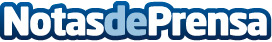 Murcia asegura que el AVE llegará a Comunidad con "la inversión necesaria"El presidente de la Comunidad califica de "positiva" la decisión de la Audiencia Nacional de no admitir a trámite el recurso relativo a la tramitación medioambiental de las obras de acceso a la capitalDatos de contacto:Nota de prensa publicada en: https://www.notasdeprensa.es/murcia-asegura-que-el-ave-llegara-a-comunidad Categorias: Nacional Murcia Construcción y Materiales http://www.notasdeprensa.es